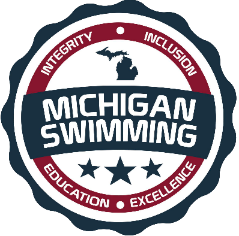 Michigan SwimmingNEW ADMINISTRATIVE OFFICIAL (AO) CLINICWHAT:  MICHIGAN SWIMMING, IS HOSTING A “NEW” ADMINISTRATIVE OFFICIALS (AO) CLINIC.WHERE:Online Conference CallComfort of your own homeWHEN:February 28, 20197:00 PM (2 hours or less)WHO: THIS CLINIC IS FOR ANYONE INTERESTED IN BECOMING A MICHIGAN SWIMMING CERTIFIED ADMINISTRATIVE OFFICIAL. (AO)RSVP:GET THE CONFERENCE CALL INFORMATION AND RESERVE YOUR SPOT NOW BY CLICKING ON THE LINK BELOW, OR BY GOING TO THE MISWIM.ORG/OFFICIALS WEBSITE AND OPEN AO CLINIC REGISTRATIONRegistration for NEW AO (Administrative Official) Clinic